.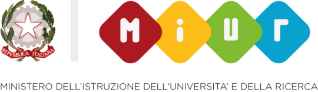 DIREZIONE DIDATTICA STATALEVia G. Deledda, 2 - 09036 - GUSPINI(codice fiscale  91011420923 – Tel. 070/970051)peo: caee046004@istruzione.it - pec: caee046004@pec.istruzione.itsito web: www direzionedidatticastataleguspini.edu.itSCUOLA PRIMARIAVERIFICA QUADRIMESTRALE PIANO DIDATTICO PERSONALIZZATOA. S. 2023-2024A seguito della Valutazione Quadrimestrale svoltasi in sede di scrutinio in data ..…. si è rilevato che il Piano Didattico Personalizzato è stato funzionale:  SÌ, pertanto, si prosegue con la sua applicazione senza apportare modifiche, dandone comunicazione alla famiglia durante l’incontro operativo. NO, pertanto, si rende necessario predisporre: un adeguamento degli obiettivi didattici  un adeguamento degli interventi metodologici, delle misure dispensative e compensative altro (specificare) _________________________________________________previa condivisione con la famiglia e, se necessario, con gli specialisti.(SOLO PER LE CLASSI 2° E 5°) Il/i      genitore/i       è /sono    non è /non sono   favorevole/i allo svolgimento delle prove INVALSI fuori dalla classe con un docente per la lettura a voce alta e lo svolgimento delle prove con tempi maggiori, oppure dentro l’aula con l’utilizzo di audio cuffie, sempre con tempi maggiori.La presenza e la condivisione del presente documento in modalità video conferenza, è attestata dal Dirigente Scolastico o in caso di assenza/impedimento dal docente coordinatore di classe o dalla Funzione strumentale per l’inclusione 2 Dessì Daniela.Il Team docenteAltre figure coinvoltePDP predisposto per l’alunno/a: in data:Scuola Primaria:classe: Ambito di competenzaCognome e NomeFirmaDocente coordinatore di classe-Ambito di competenzaCognome e NomeFirmaFunzione StrumentalePresa visione della famigliaPresa visione della famigliaPadre in dataMadreIl Dirigente ScolasticoIl Dirigente Scolastico